LA10 Syllabus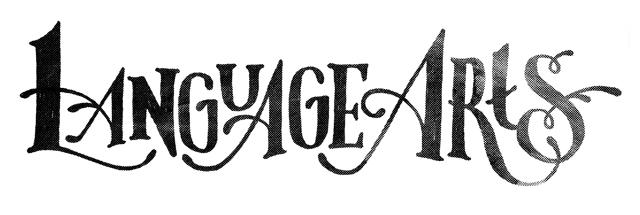 Mrs. Sara HopkinsPortable 1-B (3rd period planning, 1st lunch)hopkinss@svsd410.org(425)831-8207Teacher Website: sarahopkins.weebly.comCommunication skills are the backbone of culture.  With strong communication skills, your ability to succeed in any endeavor, career, pursuit, or goal will be greatly enhanced.  Without these skills, you will be handicapped in almost everything you attempt in life.  Language Arts courses are by their very nature designed to help you develop skills and gain knowledge that is essential to your present and future success in every aspect of your life: your family life, your professional life, your economic life.  Towards this end, below are my goals for each student in my Language Arts classes: All students will pass both the reading and the writing HSPE on the first attempt and will earn at minimum a passing grade in this course.All students will master and polish their skills in the structured writing program they began last year and the advanced thinking skills that are the basis of it.All students will become more mature, sophisticated writers, readers, and thinkers.All students will develop more advanced higher level thinking skills through the reading, writing, listening, and speaking that we do in class.All students, through the literature we read, will become more culturally aware and develop a broader vision of the world around them and the importance of the role he/she will play in that world.All students will develop the skills necessary to compete in college and in the economic workplace.All students will gain a greater appreciation for great literature from a variety of cultures.Common Core Standards for Washington StateThe entire curriculum for this course is based on the Common Core Standards developed for all schools in Washington State.  Follow the link below to see these standards:http://www.k12.wa.us/CoreStandards/ELAstandards/pubdocs/CCSSI_ELA_Standards.pdf#34Essential Questions for this CourseHow does one overcome the flaws of humankind to find hope, beauty, purpose, and identity in this imperfect world?What is the inherent nature of humankind: are we good, evil, or something in between?How does fear contribute to human motivation  and how can courage overcome that fear?How does a student’s background, and hence their perspective, affect his/her understanding of decision, actions, consequences, other people, and the world as a whole?Curriculum	LITERATURE:		Novels:			All Quiet on the Western Front			Night			Lord of the Flies			The Catcher in the Rye		Plays:			Antigone			Julius Caesar		Short Stories: 			all stories in the LA10 anthology are possibilities		Poetry:			all poems in the LA10 anthology are possibilities		Non-Fiction:			any selections in the LA10 anthology are possibilities plus supplemental items	WRITING: (note: a heavy emphasis is placed on the types of writing and the skills required on the HSPE)		Expository essays		Literary analysis		Persuasion/Argumentation		Basic of MLA format	VOCABULARY:		Vocab for College B workbook		SAT wordlists and SAT prep		Word choice/diction in essay writing	GRAMMAR:As needed, but could include parts of speech, parts of the sentence, phrases, clauses, punctuation, usage, sentence openings, sentence varietySKILLS/KNOWLEDGE:	Literary terms/rhetorical devices	Genres of writing	Elements of fiction: plot, theme, character, point of view, etc.	Close reading/analysis of texts	HSPE writing/reading	Argumentation/persuasive techniques	Diction and syntax choices in Writing	Mastery of structured writingGrading Categories and Scale	CATEGORIES:		Assessment/Writing: 50% (major grades: essays, major tests, projects; 8-10/semester)		Practice/Daily Work: 40% (minor grades: homework, study questions, reading logs...)		Vocabulary/Grammar: 10% GRADING SCALE:					A (100-93%)		A- (92.99-90%)		B+ (89.99-87%)	B (86.99-83%)	B- (82.99-80%)		C+ (79.99-77%)	C (76.99-73%)	C- (72.99-70%)		D+ (69.99-67%	D (66.99-60%)	F   (59.99-0%)  Contact InformationPhone: (425)831-8207	Email: hopkinss@svsd410.org	Teacher Website: sarahopkinsla.weebly.com